                                                                    г. Ярославль   МДОУ Детский сад 184                                                Проект:              « Урожай собирай и на зиму запасай»                                                        Подготовили воспитатели :  Дьячкова Р.М.                                                                                                                         Федоровская О.В.                                                      г. Ярославль 2019 год. Проект: «Урожай собирай и на зиму запасай.»Вид: Познавательно – творческий.Продолжительность проекта: 14.10.2019- 18.10.2019 , кратковременный .(неделя)Участники проекта: дети, родители средней группы, воспитатели.Структура проектаВведение : 1.Постановка проблемы.Дети среднего дошкольного возраста начинают знакомиться с такими понятиями, как овощи и фрукты. Для многих детей эти понятия неразделимы, им очень сложно классифицировать данные Программное содержание: Расширение представления детей об овощах и фруктах, их полезных свойствах предметы по месту произрастания. В то же время дети должны понять, что овощи и фрукты очень полезны для здоровья, так как в них очень много витаминов, которые позволяют им лучше расти и развиваться. Чтобы помочь детям классифицировать овощи и фрукты, познакомить их со свойствами и местом их произрастания, был выбран метод проектов. В игровом проекте дети знакомятся с такими свойствами: цвет, форма, величина, польза, место произрастания. Умение детей классифицировать, сравнивать и обобщать способствует умственному развитию детей. Дополнение и закрепление знаний детей о витаминах, их пользе для здоровья человека, о содержании тех или иных витаминов в овощах или фруктах.2.Цель проекта: обобщение и расширение знаний детей об овощах и фруктах через разные виды деятельности; закрепление знаний о витаминах, их пользе для здоровья человека и о содержании тех или иных витаминов в овощах, фруктах.3.Задачи проекта:-Расширять знания о признаках осени, об овощах и фруктах.-Формировать умения самостоятельно использовать знания.-Развивать эмоционально-доброжелательное отношение к объектам природы в процессе общения с ними.-Воспитывать бережное отношение к труду человека.4.Методы и формы работыМетоды: наглядные, словесные, практические.Формы: чтение художественной литературы, образовательная деятельность, беседы, рассматривание иллюстраций, игра.5. Ожидаемые результаты:- Развитие духовно-богатой личности ребенка, как активного участника проекта.- Расширение знаний о пользе овощей, фруктов, ягод.- Становление речи.- Вовлечение родителей в педагогический процесс.I.План-график мероприятий1.Предварительный этап.Подбор демонстрационного, дидактического и сенсорного материала:-Просмотр альбомов, фотографий-Рассматривание картины «Урожай собирай»Дидактические игры- «Чудесный мешочек»- «Узнай на вкус»- «Назови одним словом»- «Посади огород»- «Что где растёт»- «Собери урожай»- «Варим суп и компот»- «Построй по образцу»-Лото «Овощи и фрукты»- «Что лишнее»-Разрезные картинки «Сложи правильно»Подбор и предварительное чтение художественной литературы:-Чтение стихотворений-Отгадывание загадок-Составление рассказов «Мой любимый овощ или фрукт»-Ю. Тувим «Овощи»,-С. Георгиев «Бабушкин сад»,-Чтение сказок«Вершки и корешки», В. Даль «Война грибов и ягод»,И. Бунин «Листопад», А. Пушкин «Уж небо осенью дышало», М. Волошин «Осенью»Беседы: - «Осень пришла-пора сбора урожая»- «Фрукты на столе»- «Чем полезны овощи и фрукты»- «Труд человека для пользы людей»- «За что мы любим овощи и фрукты»Экскурсия на кухню; профессии-повар, шофер, продавец.Театрализованная деятельность: показ сказки «Репка»Постановка проблемы.Письмо родителям:Уважаемые мамы, папы, бабушки и дедушки!Мы с ребятами подумали и решили, что мы очень мало знаем о витаминах, которые находятся в овощах и фруктах, и какие витамины в них содержаться. Мы начинаем изучать тему «Урожай собирай и на зиму запасай». Поэтому, для того чтобы пополнить наш багаж знаниями, нам необходима ваша помощь!Как всегда, мы будем очень рады вашей помощи.Мы предлагаем вам дома с детьми:-Экскурсию на дачу;-прочитать книги на заданную тему;-посмотреть передачи,-расскажите, чем богаты растительные продукты.-помогите нарисовать рисунки;-рассмотрите иллюстрации, фотографии.-создайте альбом на заданную тему,-поделки из овощей и фруктовЗанимайтесь и удивляйтесь вместе с ребёнком.Спасибо за помощь.Пожалуйста, откликнитесь на нашу просьбу и помогите нам узнать все самое интересное по этой теме.2. Основной этапБеседа «Осень пришла-пора сбора урожая» Составление письма родителям, чтение стихотворения, загадывание загадок. Экскурсия на кухнюПапка-передвижка «Здесь прячутся витамины»Изготовление масок и костюмов для театрализованной деятельности19.09ОД художественное творчество (аппликация) «Осенний урожай»Составление рассказов «Мой любимый овощ или фрукт»,Подборка стихов, загадок об овощах и фруктах22.09Беседа «За что мы любим овощи и фрукты»ОД художественное творчество (лепка) «Мы собрали урожай», чтение сказокВыставка «Чудесное превращение овощей»Подобраны загадки на тему «Где прячутся витамины»26.09ОД художественное творчество (рисование) «Овощи на тарелке»Дидактические игры «Чудесный мешочек», «Узнай на вкус»Консультация для родителей «Правильное питание».Подобраны стихи об овощах и фруктах27.09ОД художественное творчество (лепка) «Овощной салат», беседы «Труд человека для пользы людей», «За что мы любим овощи и фрукты»29.09Театрализованная деятельность показ сказки «Репка», Лото «Овощи и фрукты»Д/и«Что лишнее»,Разрезные картинки «Сложи правильно»3. Презентативный этап. -Обобщение материалов и результатов проекта;-Презентация проекта ««Урожай собирай и на зиму запасай»II. Оценка результатов и отчётность Достигнутый результат:Педагоги удовлетворены проведенной работой и результатами проекта. Собран и систематизирован весь материал по теме проекта.Дети знают и называют:- большое количество овощей, фруктов и осенних даров;- осенние приметы и явления:- пословицы, поговорки об осени;Дети стали более раскрепощены и самостоятельны;Расширили представления об окружающем мире, систематизировали знания об овощах и фруктах.Закрепили знания о труде взрослых.Обогатили речь новыми словами.Научились работать вместе. Сотрудничать друг с другом.Поняли, что нужно ценить и уважать труд людей.У родителей  появился интерес к образовательному процессу, развитию творчества, знаний и умений у детей, желание общаться с педагогами, участвовать в жизни группы. Заключительный этап: выставка рисунков « Дары Осени» приложения- фотографии,рисунки.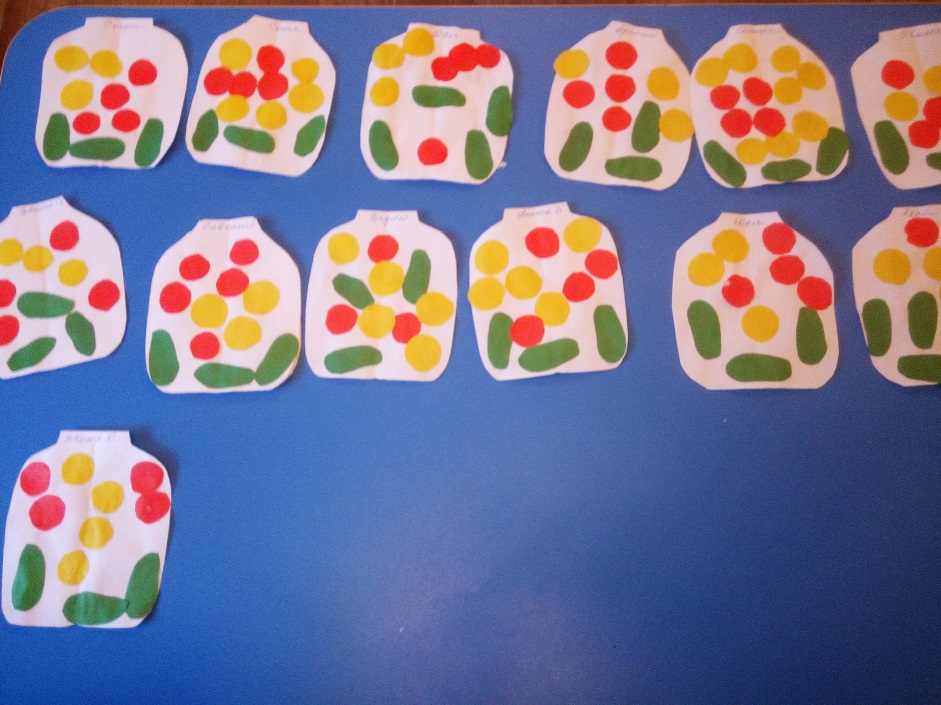 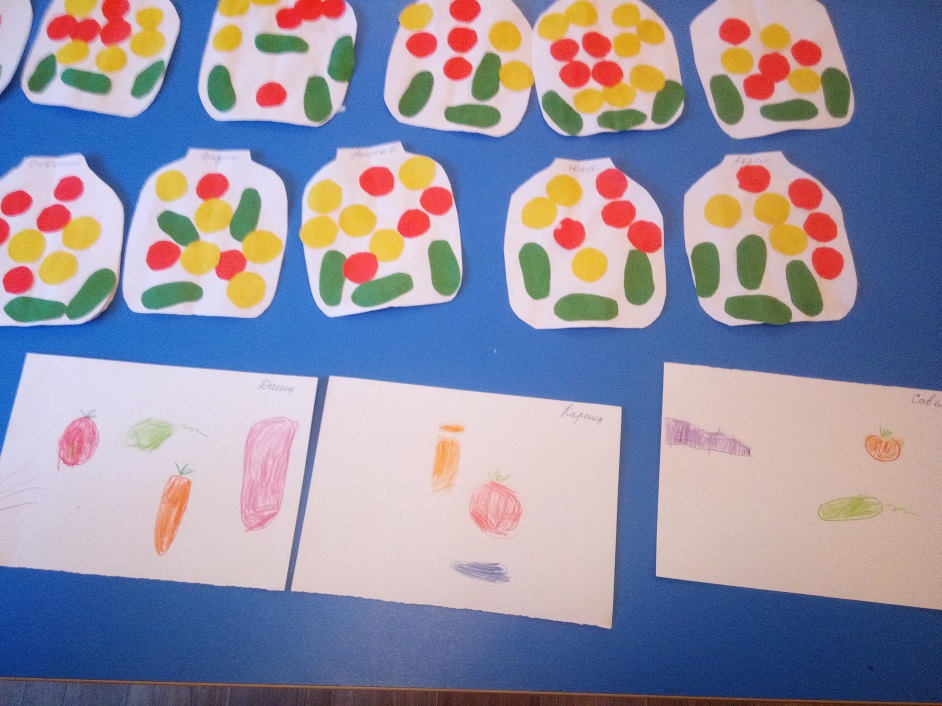 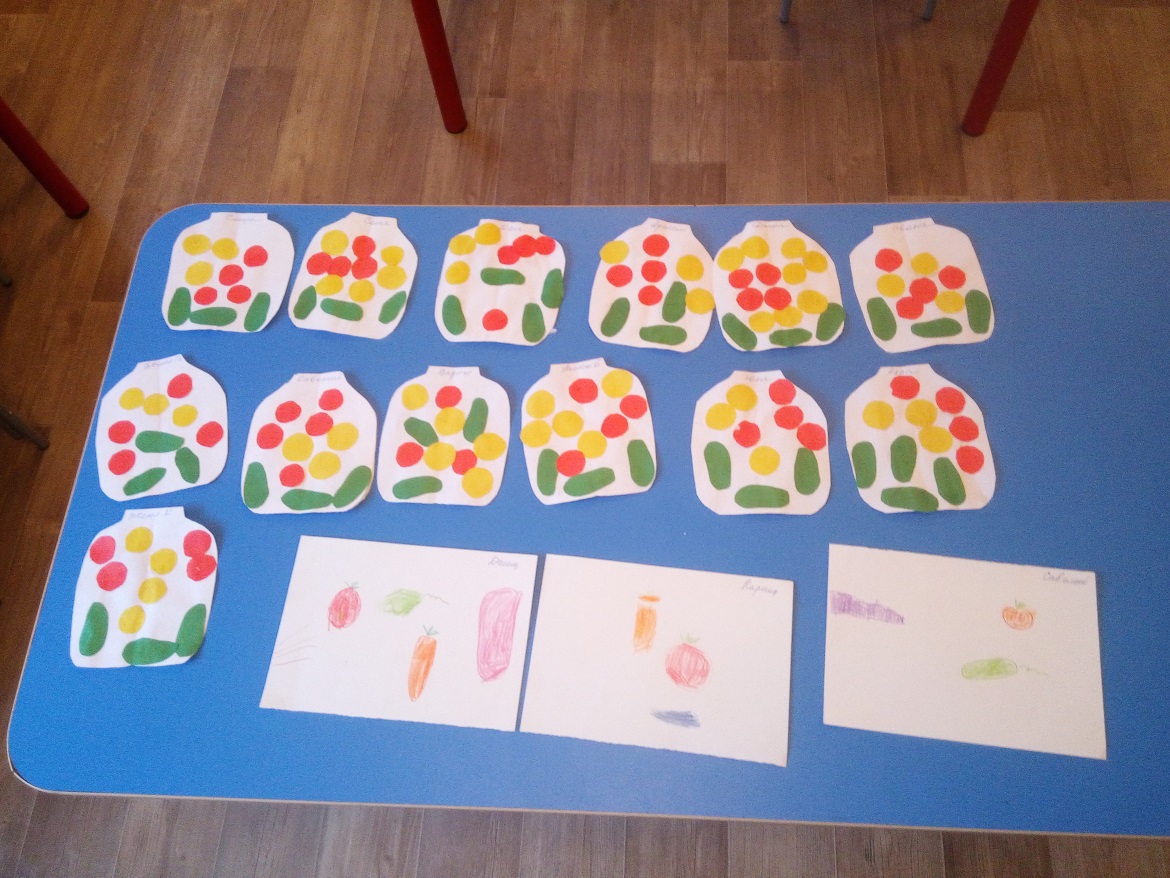 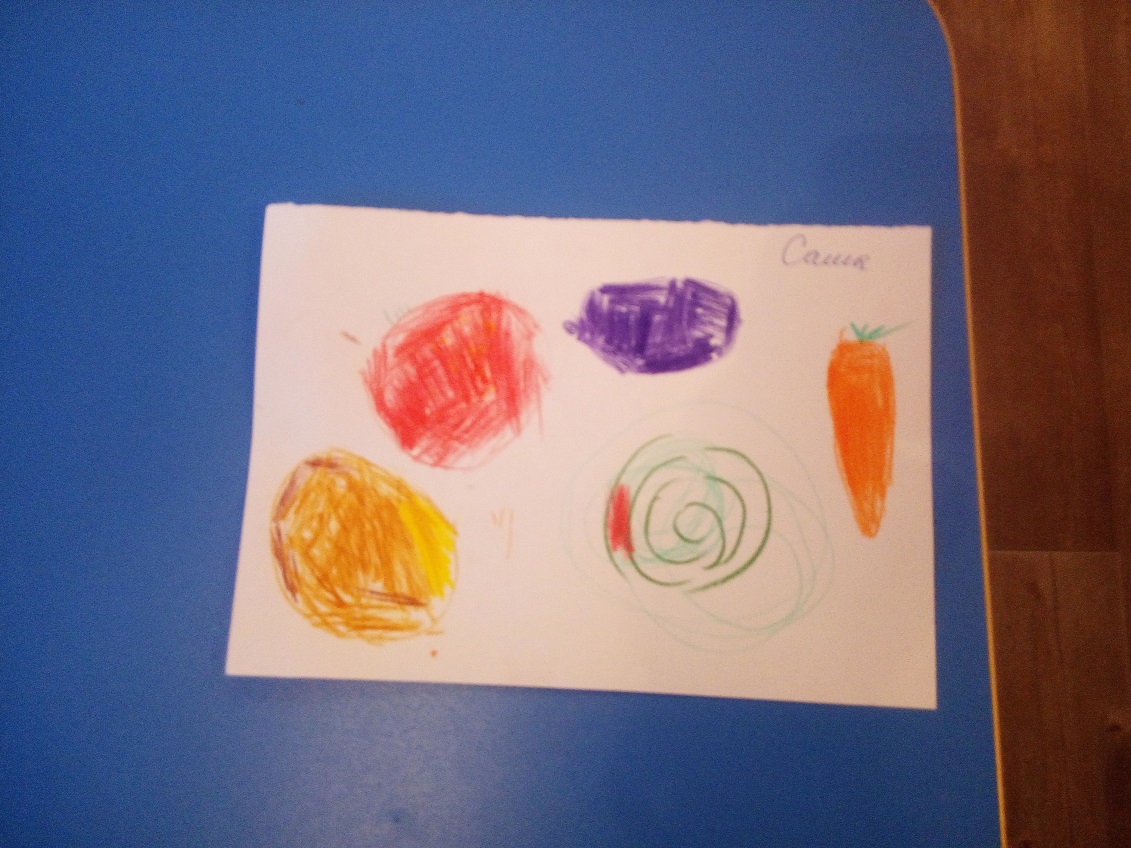 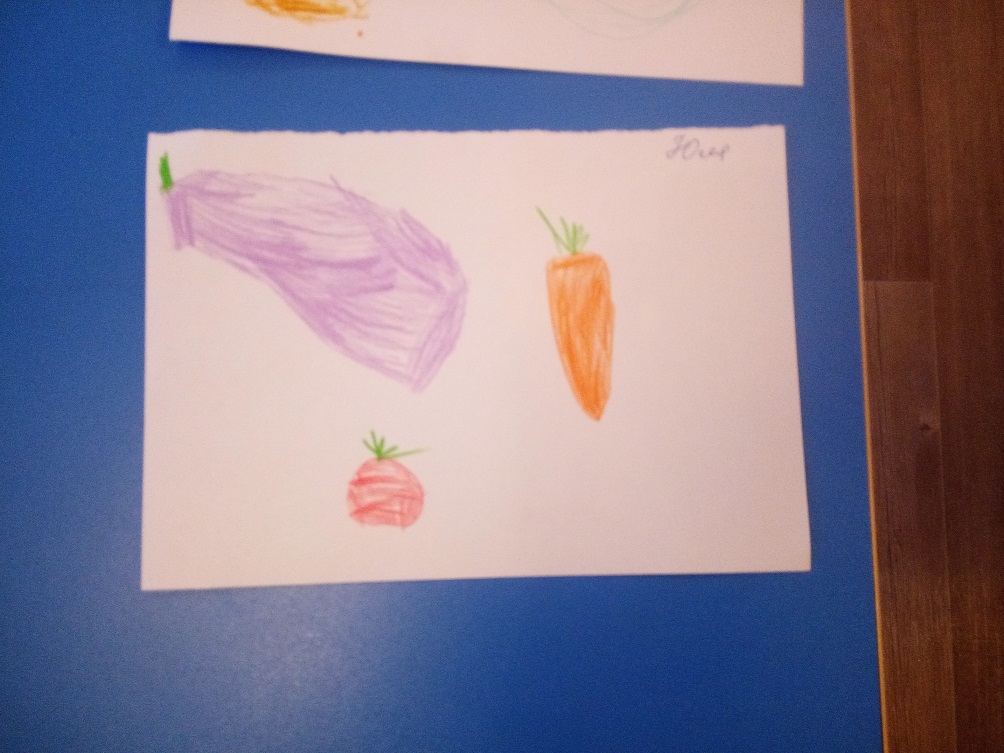 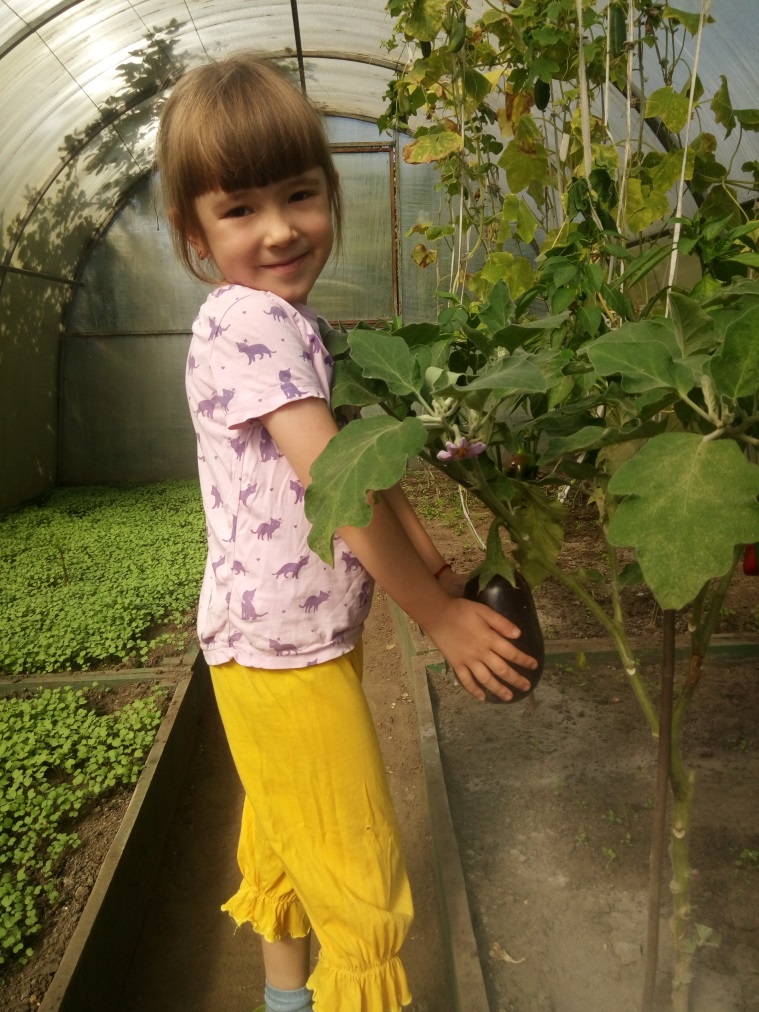 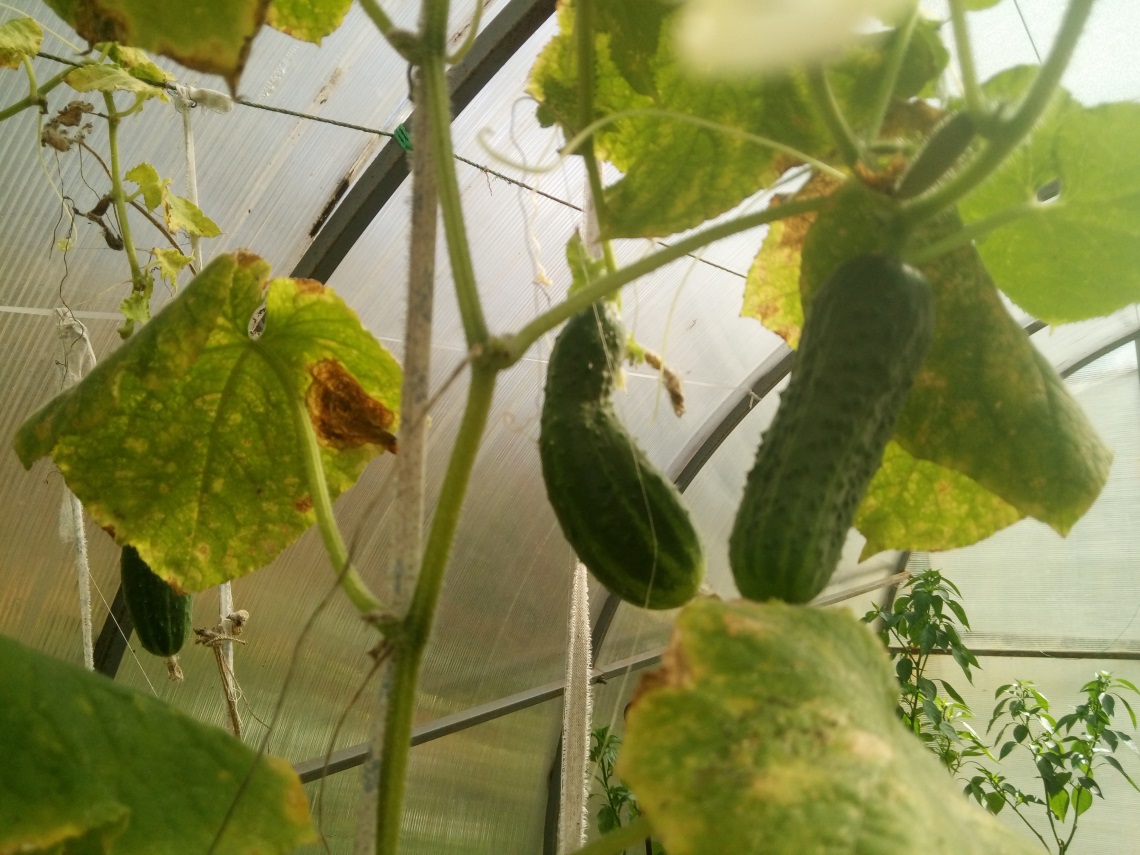 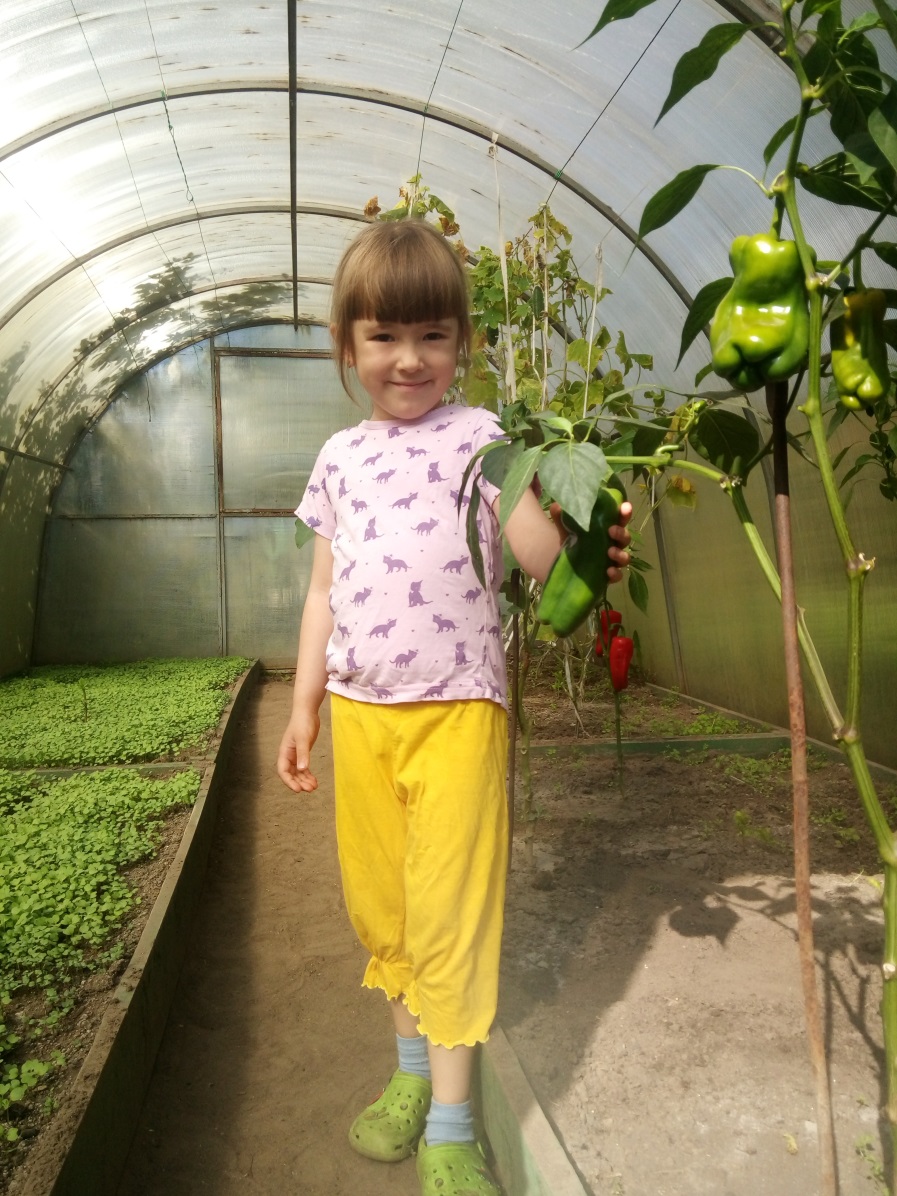 